Наименование объектаЗдание Детского сада- ясли  с составными частями и принадлежностями АдресЗельвенский район, Голынковский сельсовет, д. Пруд БалансодержательОтдел образования Зельвенского районного исполнительного комитетаФото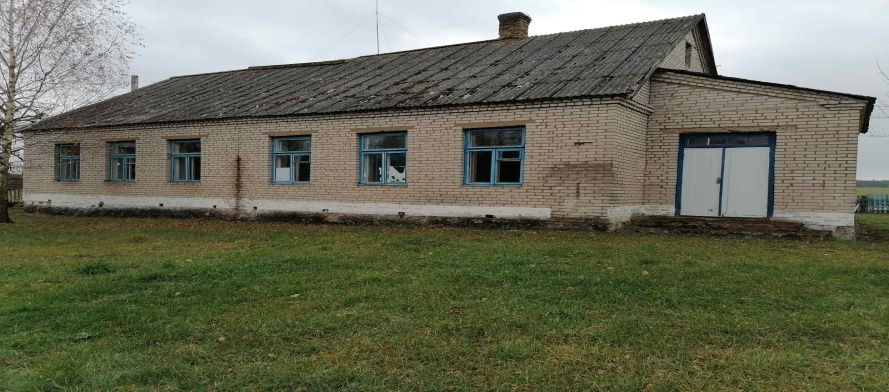 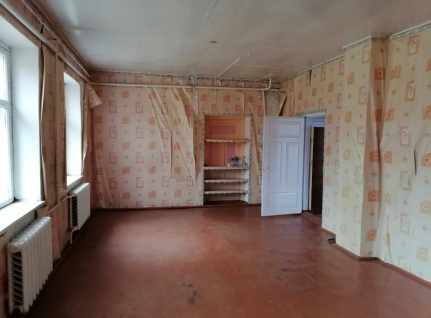 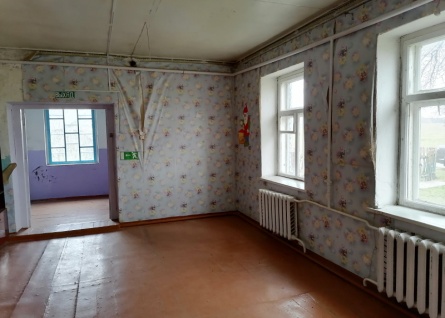 Сведения о капитальном строенииИнвентарный номер: 452/С-5075Общая площадь (кв.м.): 140,5Назначение: здание специализированное для образования и воспитанияСоставные части: две пристройки, колодец, две калитки, ворота, забор,  сарай, канализационная сеть, водопроводная сеть, овощехранилище, покрытие бетонное, забор деревянный.Год постройки: 1970Сведения о земельном участкеКадастровый номер: 422680405602000019 Площадь земельного участка (га): 0,3009Целевое назначение: для обслуживания зданий и сооружений детского садаСпособ вовлеченияПродажа, аренда, безвозмездная передача	Наименование объектаЗдание школы с составными частями и принадлежностямиАдресЗельвенский район, Словатичский сельсовет,                                    д. МонтякиБалансодержательОтдел образования Зельвенского районного исполнительного комитетаФото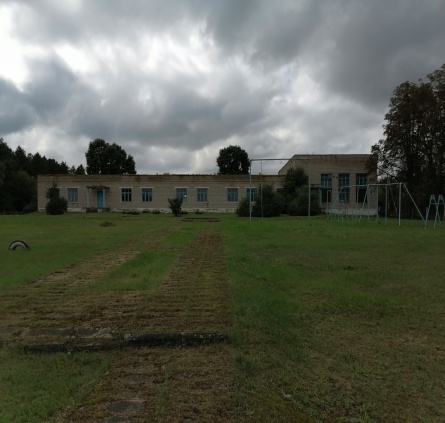 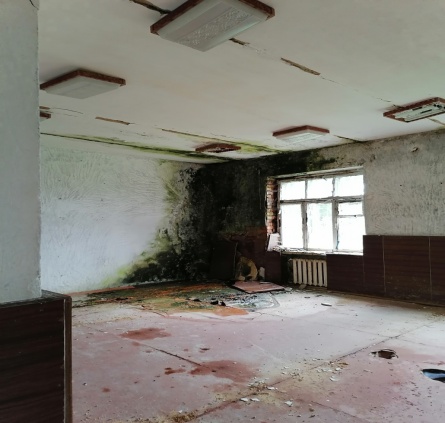 Сведения о капитальном строенииИнвентарный номер: 452/С-5824 Общая площадь (кв.м.): 851,6Назначение: здание специализированное для образования и воспитания  Год постройки: 1975Сведения о земельном участкеКадастровый номер:422684505102000026Площадь земельного участка (га): 1,3399 гаЦелевое назначение: для размещения объектов  образования и воспитанияСпособ вовлеченияПродажа, аренда, безвозмездная передача (безвозмездная передача, в том числе под снос)Наименование объектаЗдание детского сада с составными частями и принадлежностямиАдресЗельвенский район, Кремяницкий сельсовет,                                    д. КондакиБалансодержательОтдел образования Зельвенского районного исполнительного комитетаФото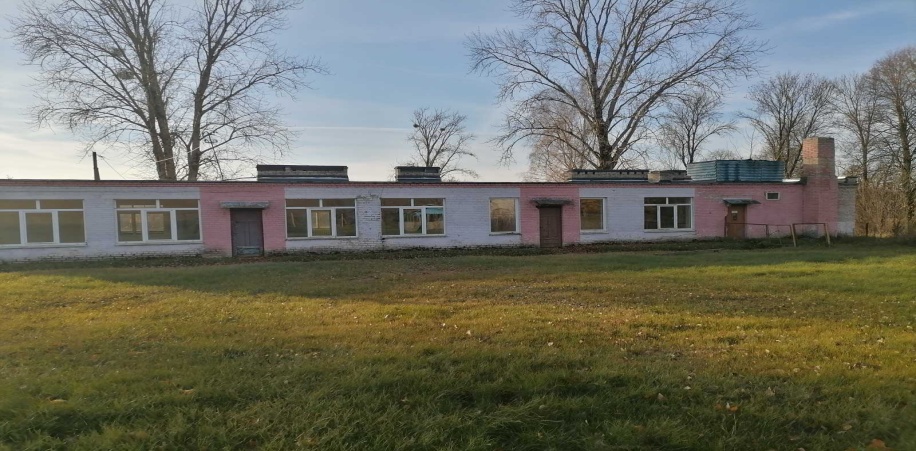 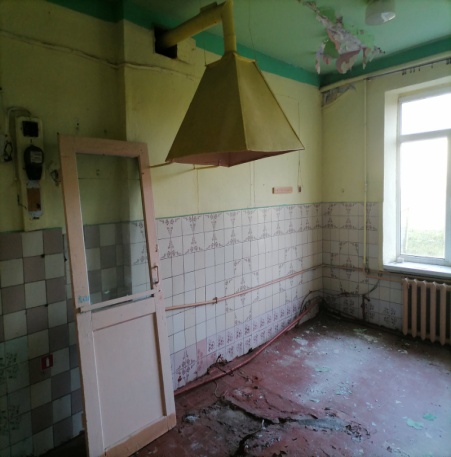 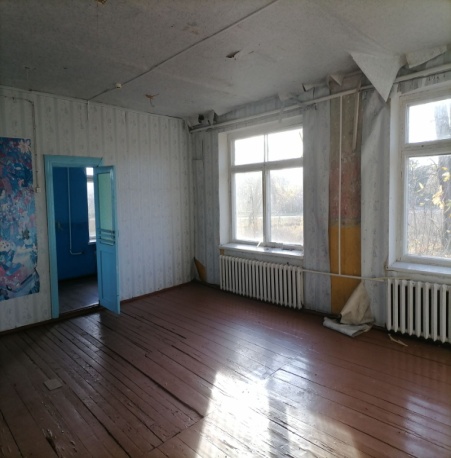 Сведения о капитальном строенииИнвентарный номер: 452/С-794 Общая площадь (кв.м.): 310,3Назначение: здание специализированное  образования и воспитания  Год постройки: 1969Сведения о земельном участкеКадастровый номер:422683403102000001Площадь земельного участка (га): 0,5989 гаЦелевое назначение: для размещения объектов образования и воспитанияСпособ вовлеченияПродажа, аренда, безвозмездная передача (безвозмездная передача, в том числе под снос)Наименование объектаЗдание школы с составными частями и принадлежностямиАдресЗельвенский район, Доброселецкий сельсовет,                                    д. СловатичиБалансодержательОтдел образования Зельвенского районного исполнительного комитетаФото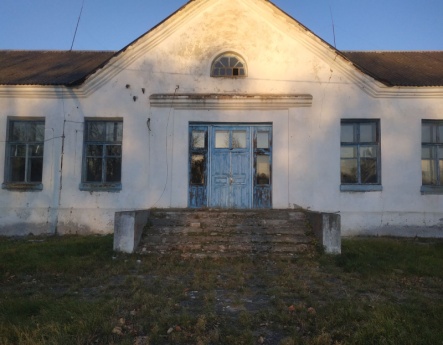 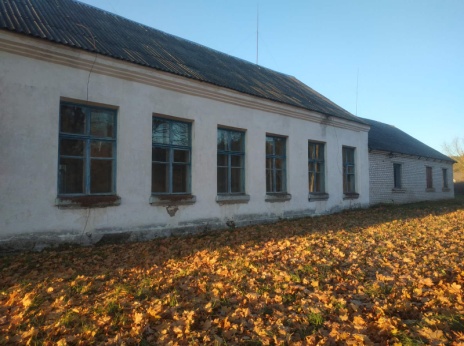 Сведения о капитальном строенииИнвентарный номер: 452/С-5720 Общая площадь (кв.м.): 1064,6Назначение: здание специализированное для образования и воспитания  Год постройки: 1963Сведения о земельном участкеКадастровый номер:422684507102000034Площадь земельного участка (га): 1,21 гаЦелевое назначение: для обслуживания здания школыСпособ вовлеченияПродажа, аренда, безвозмездная передача (безвозмездная передача, в том числе под снос)Наименование объектаЗдание школы с составными частями и принадлежностямиАдресЗельвенский район, Доброселецкий сельсовет,                                    д. ТеглевичиБалансодержательОтдел образования Зельвенского районного исполнительного комитетаФото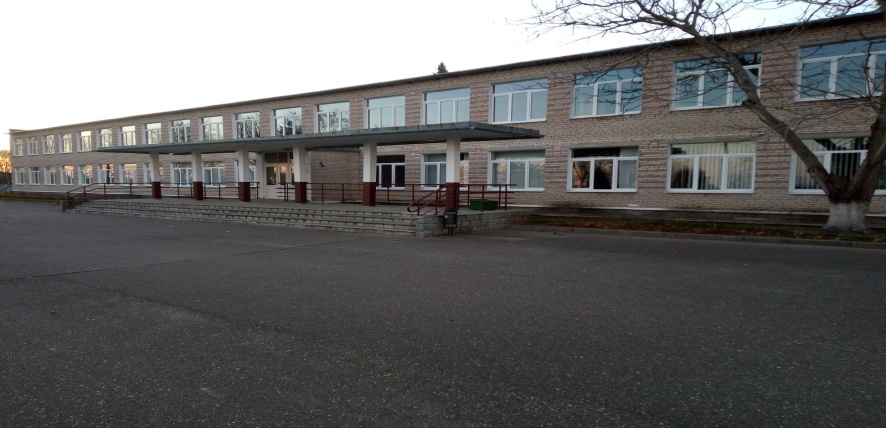 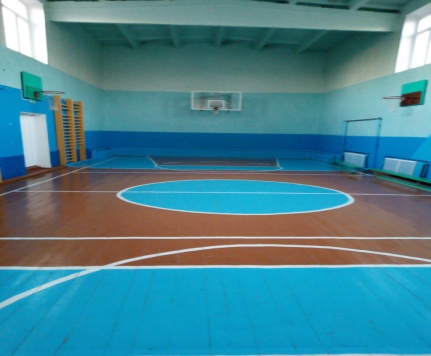 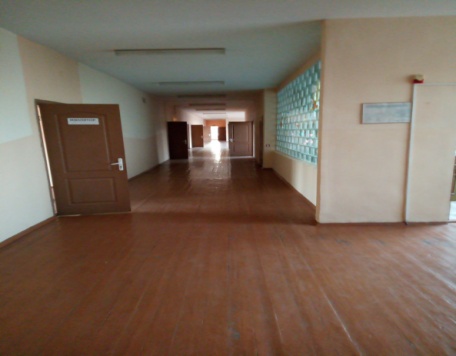 Сведения о капитальном строенииИнвентарный номер: 452/С-5629 Общая площадь (кв.м.): 1509,1Назначение: здание специализированное  образования и воспитания  Год постройки: 1975Сведения о земельном участкеКадастровый номер:422681302102000059Площадь земельного участка (га): 1,1745Целевое назначение: для размещения объектов образования и воспитанияСпособ вовлеченияПродажа, аренда, безвозмездная передачаНаименование объектаЗдание детского сада с составными частями и принадлежностямиАдресЗельвенский район, Деречинский сельсовет,                                    д. ЗолотеевоБалансодержательОтдел образования Зельвенского районного исполнительного комитетаФото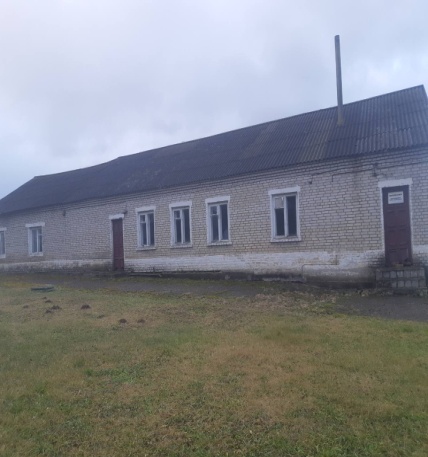 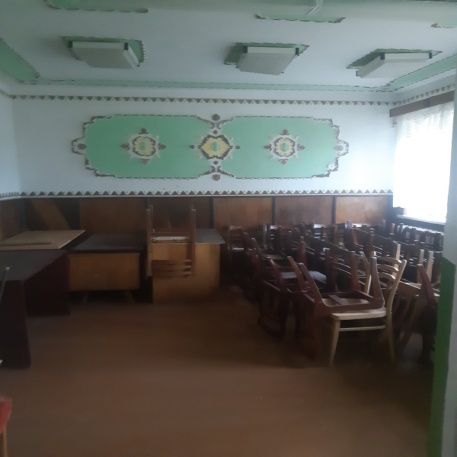 Сведения о капитальном строенииИнвентарный номер: 452/С-5066 Общая площадь (кв.м.): 228,7Назначение: здание специализированное образования и воспитания  Год постройки: 1975Сведения о земельном участкеКадастровый номер:422680804602000081Площадь земельного участка (га): 0,2265Целевое назначение: для размещения объектов образования и воспитанияСпособ вовлеченияПродажа, аренда, безвозмездная передачаНаименование объектаЗдание детского сада АдресЗельвенский район, Голынковский сельсовет,                                  аг. Кошели, 147АБалансодержательОтдел образования Зельвенского районного исполнительного комитетаФото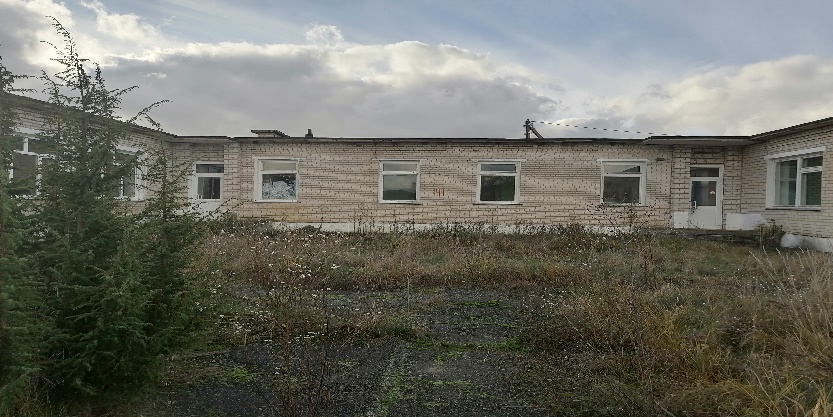 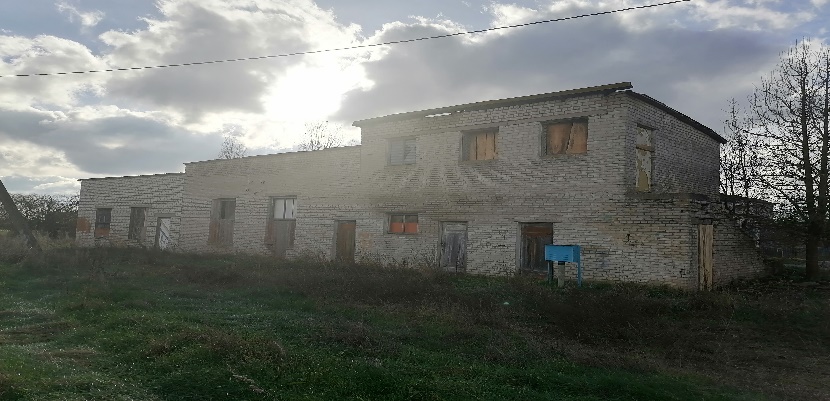 Сведения о капитальном строенииИнвентарный номер: 452/С-5049 Общая площадь (кв.м.): 379.8Назначение: здание специализированное образования и воспитания  Год постройки: 1979Сведения о земельном участкеКадастровый номер:422682503602000055Площадь земельного участка (га): 0,2991Целевое назначение: для размещения объектов образования и воспитанияСпособ вовлеченияПродажа, аренда, безвозмездная передача